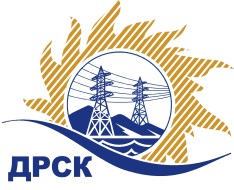 Акционерное Общество«Дальневосточная распределительная сетевая  компания»Протокол № 623/УКС-ВПзаседания закупочной комиссии по открытому запросу цен на право заключения договора  закупка Мероприятия по строительству и реконструкции электрических сетей для технологического присоединения потребителей (в том числе ПИР) для нужд филиала ХЭС № 2144.1 раздел  2.1.1.  ГКПЗ 201831806890429- ЕИСПРИСУТСТВОВАЛИ:  члены Закупочной комиссии 1 уровня АО «ДРСК». ВОПРОСЫ, ВЫНОСИМЫЕ НА РАССМОТРЕНИЕ ЗАКУПОЧНОЙ КОМИССИИ: О  рассмотрении результатов оценки заявок Участников.О признании заявок соответствующими условиям Документации о закупке.О ранжировке заявок.О выборе победителя закупки.ВОПРОС 1 «О рассмотрении результатов оценки заявок Участников»РЕШИЛИ:Признать объем полученной информации достаточным для принятия решения.Утвердить цены, полученные на процедуре вскрытия конвертов с заявками участников открытого запроса цен.ВОПРОС 2 «О признании заявок соответствующими условиям Документации о закупке»РЕШИЛИ:Признать заявки АО "Востоксельэлектросетьстрой" ИНН/КПП 2702011141/272501001 ОГРН 1022701403944, ООО «Актис Капитал» ИНН/КПП 2724160066/272301001 ОГРН 1122724000420 соответствующими условиям Документации о закупке и принять их к дальнейшему рассмотрению.ВОПРОС 3 «О ранжировке заявок»РЕШИЛИ:Утвердить итоговую ранжировку заявок:ВОПРОС 4 «О выборе победителя закупки»РЕШИЛИ:	1. Планируемая стоимость закупки в соответствии с ГКПЗ: 4 428 607.00 рублей без учета НДС (5 225 756.26  руб. с учетом НДС).	2. На основании приведенной итоговой ранжировки поступивших заявок предлагается признать победителем запроса цен  Мероприятия по строительству и реконструкции электрических сетей для технологического присоединения потребителей (в том числе ПИР) для нужд филиала ХЭС участника, занявшего первое место в итоговой ранжировке по степени предпочтительности для заказчика: АО "Востоксельэлектросетьстрой" ИНН/КПП 2702011141/272501001 ОГРН 1022701403944: на условиях: стоимость заявки  4 400 000.00 руб. без учета НДС (5 192 000.00 руб. с учетом НДС). Срок выполнения работ: с момента заключения договора по 14.12.2018. Условия оплаты: в течение 30 (тридцати) календарных дней с даты подписания актов выполненных работ. Окончательный расчет в течение 30 (тридцати) календарных дней с даты подписания Заказчиком акта приёмки законченного строительством объекта, по форме КС-11 или КС-14. Гарантийные обязательства: Гарантийный срок нормальной эксплуатации объекта (без аварий, нарушения технологических параметров его работы, работы в пределах проектных параметров и режимов) и работ устанавливается 60 месяцев с момента сдачи Объекта в эксплуатацию. Гарантийный срок на поставляемые Подрядчиком оборудование и материалы устанавливается с момента сдачи Объекта в эксплуатацию и составляет не менее 60 месяцев, если  иное не установлено заводом изготовителем.	3. Инициатору договора обеспечить подписание договора с Победителем не ранее чем через 10 (десять) дней после публикации протокола выбора победителя закупки.Коврижкина Е.Ю.(4162) 397-208город  Благовещенск«01» октября 2018 года№п/пДата и время внесения изменений в заявкуНаименование Участника закупки и его адресЦена предложения на участие в закупке без НДС, руб.119.09.2018 02:39АО "Востоксельэлектросетьстрой" 
ИНН/КПП 2702011141/272501001 ОГРН 1022701403944Цена: 4 400 000.00 руб. без учета НДС (5 192 000.00 руб. с учетом НДС). 218.09.2018 07:31ООО «Актис Капитал»ИНН/КПП 2724160066/272301001 ОГРН 1122724000420Цена: 4 428 607.00 руб. без учета НДС (5 225 756.26 руб. с учетом НДС). Место в итоговой ранжировкеНаименование и место нахождения участникаЦена заявки на участие в закупке, руб. без НДСВозможность применения приоритета в соответствии с 925-ПП 1 местоАО "Востоксельэлектросетьстрой" 
ИНН/КПП 2702011141/272501001 ОГРН 10227014039444 400 000.00нет2 местоООО «Актис Капитал»ИНН/КПП 2724160066/272301001 ОГРН 11227240004204 428 607.00нетСекретарь Закупочной комиссии: Елисеева М.Г.   _____________________________